  J’entends [ f ]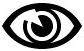 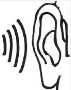 Je voisf F f	F	ph ph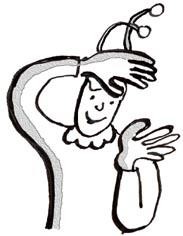   J’entends [ f ]Je voisf F f	F	ph ph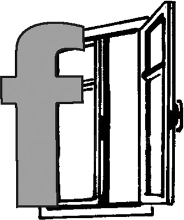 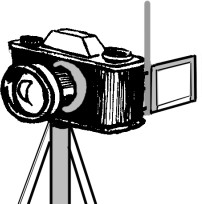 Je lis des syllabes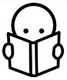 Le-stylo-de-vero.eklablog.comJe lis des syllabesLe-stylo-de-vero.eklablog.comJe lis des mots	Je lis des motsJe lis des phrasesFélix a mis de la confiture sur sa tartine.Fanny fait une tarte aux fruits. c’est fabuleux !Je lis des phrasesFélix a mis de la confiture sur sa tartine.Fanny fait une tarte aux fruits. c’est fabuleux !